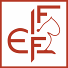 Steward’s CertificateSTEWARDSzeugnisCertificat d’Assesseur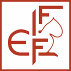 Mr / Mrs (name)Herr / Frau (Name)M. / Mme (nom)at the show (place/country/date)auf der Ausstellung (Ort/Land/Datum)à l’exposition (lieu/pays/date)Owners were allowed to present their own cats at the showYesXNoXBesitzer waren erlaubt Ihre eigenen Katzen zu präsentierenJaXNeinXLes propriétaires étaient autorisés à présenter les chats eux-mêmesOuiXNonXbreeds / Rassen / races: _______________________________________________________________________________________________________________________________breeds / Rassen / races: _______________________________________________________________________________________________________________________________breeds / Rassen / races: _______________________________________________________________________________________________________________________________opinion of the judge / Gutachten des Richters / opinion du juge:opinion of the judge / Gutachten des Richters / opinion du juge:opinion of the judge / Gutachten des Richters / opinion du juge:________________________________________________________________________________________________________________________________________________________________________________________________________________________________________________________________________________________________________________________________________________________________________________________________________________________________________________________________________________________________________________________________________________________________________________________________________________________________________________________________________________________________________________________________________________________________________________________________________________________________________________________________________________________________________________________________________________________________________________________________________________________________________________________________________________________________________________________________________________________________________________________________________________________________________________________________________________________________________________________________________________________________________________________________________________________________________________________________________________________________________________________________________________________________________________________________________________________________________________________________________________________________________________________________________________________________________________________________________________________________________________________________________place & date / Ort & Datum / lieu & datesignature of the judge / Unterschrift des Richters / signature du jugesignature of the judge / Unterschrift des Richters / signature du jugename of the judge in blockletters / Name des Richters in Druckschrift / nom du juge en lettres d’imprimerie